Sesame Beef Stir Fry (gluten-free)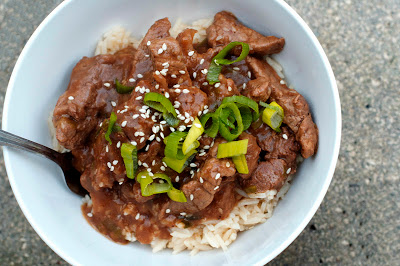 PrintPrep time10 minsCook time15 minsTotal time25 minsadapted from The Newlywed Cookbook by Robin MillerAuthor: Oven LoveRecipe type: Main DishServes: 2-4Ingredients		1 tablespoon sesame oil		1 tablespoon olive oil		1 bunch green onions, chopped (set aside some of the green parts for serving)		2 cloves garlic, minced or pressed		1 tablespoon grated/minced fresh ginger		1- 1½ pounds beef tenderloin or top round steak, sliced into thin strips		1 tablespoon sesame seeds, plus more for serving		3 tablespoons gluten-free soy sauce or tamari 		¼ teaspoon black pepper		1 tablespoon corn starch		½-1 cup organic stock		cooked rice for serving InstructionsIn a large skillet or wok, heat the sesame and olive oils over medium heat. Add the green onions, garlic and ginger and cook until fragrant; about 2 minutes. Add the beef and sesame seeds and cook for 5 minutes or until beef is browned, stirring frequently.When beef is brown, add the soy sauce and black pepper and stir to deglaze the pan.Dissolve the cornstarch in ½ cup beef stock and add to the pan. Simmer until the sauce thickens, adding more broth if necessary.Spoon over cooked rice, top with additional green onions and sesame seeds and enjoy.